Год литературы в Белозерском районе В Белозерской центральной библиотеке состоялось торжественное открытие Года литературы, мероприятие было приурочено к празднованию   72-й годовщины со дня образования  Курганской области и явило собой  начало реализации   проекта «Книга собирает друзей», в рамках которого работники библиотеки  презентовали книгу местного автора Людмилы Киселевой «Жизненный поток». На мероприятии присутствовали дети, педагоги, работники культуры, друзья и родственники автора. С приветственным словом  к присутствующим, с информацией о планируемых мероприятиях в рамках Года литературы на уровне страны, области и района, с тёплыми словами к автору книги обратились заместитель Главы  Белозерского района Марина Леонидовна Баязитова,  начальник отдела культуры Маргарита Юрьевна Курлова, председатель районного совета ветеранов Геннадий Лаврентьевич Попов. Слова восхищения и благодарности за книгу услышала Людмила Дмитриевна   от родственников, коллег по работе, ветеранов труда.   Вокальная группа «Ветеран», участницей которой является Людмила Киселева, порадовала присутствующих   исполнением русских песен. В ответном слове автор поблагодарила  организаторов презентации книги, и тех, кто помог в ее издании, и подарила книги со своим автографом районному краеведческому музею, центральной районной библиотеке, Белозерской средней школе. 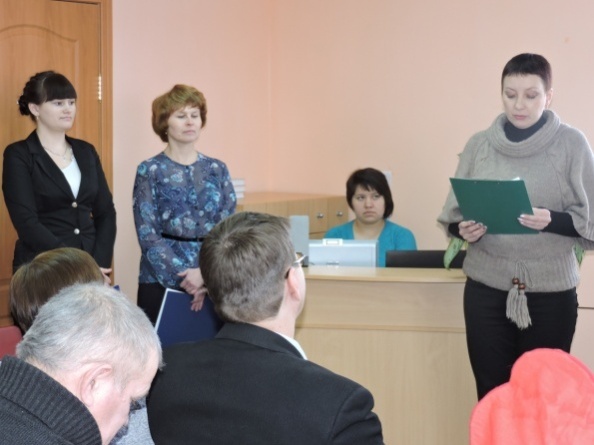 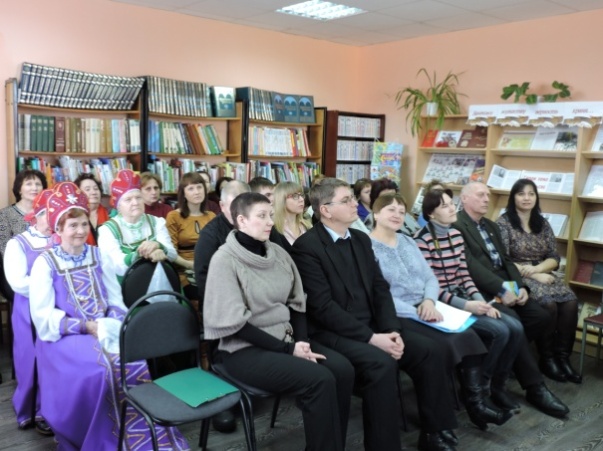 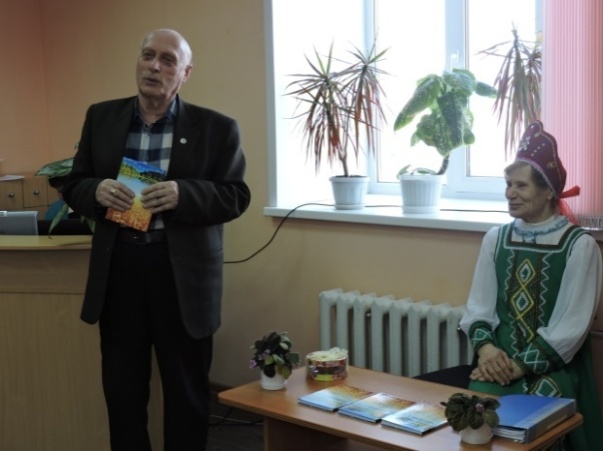 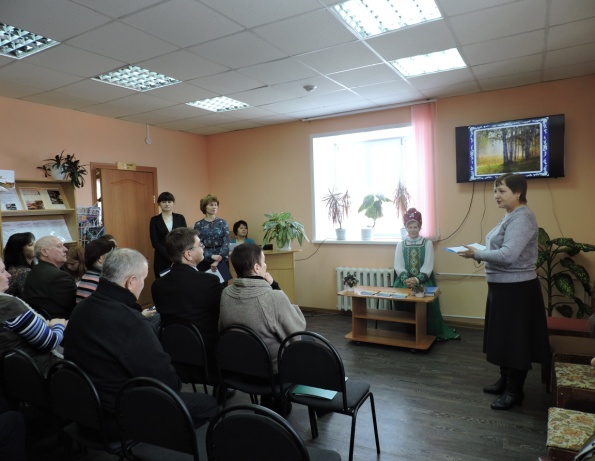 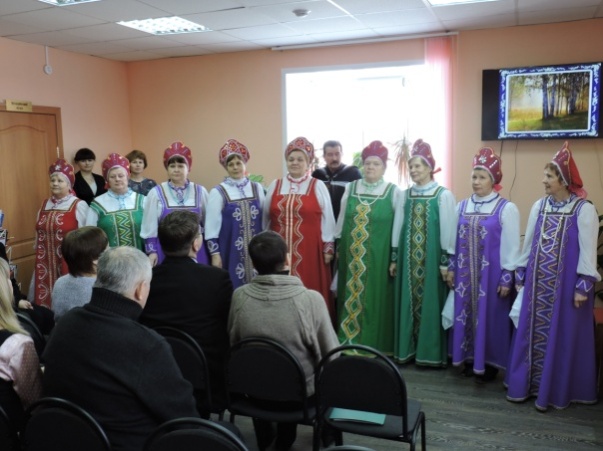 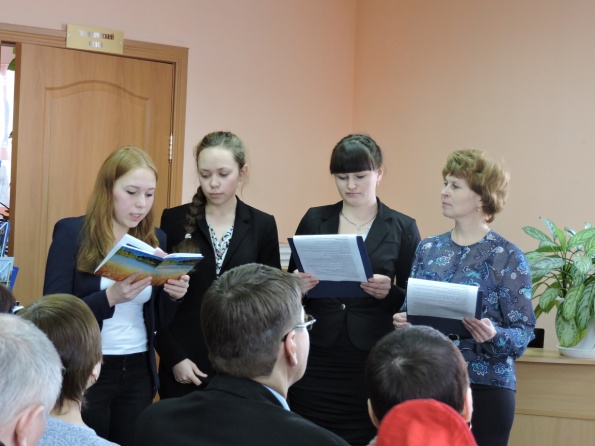 